Годжиев Аслан - 1 место в первенстве г. Владикавказ по греко-римской борьбе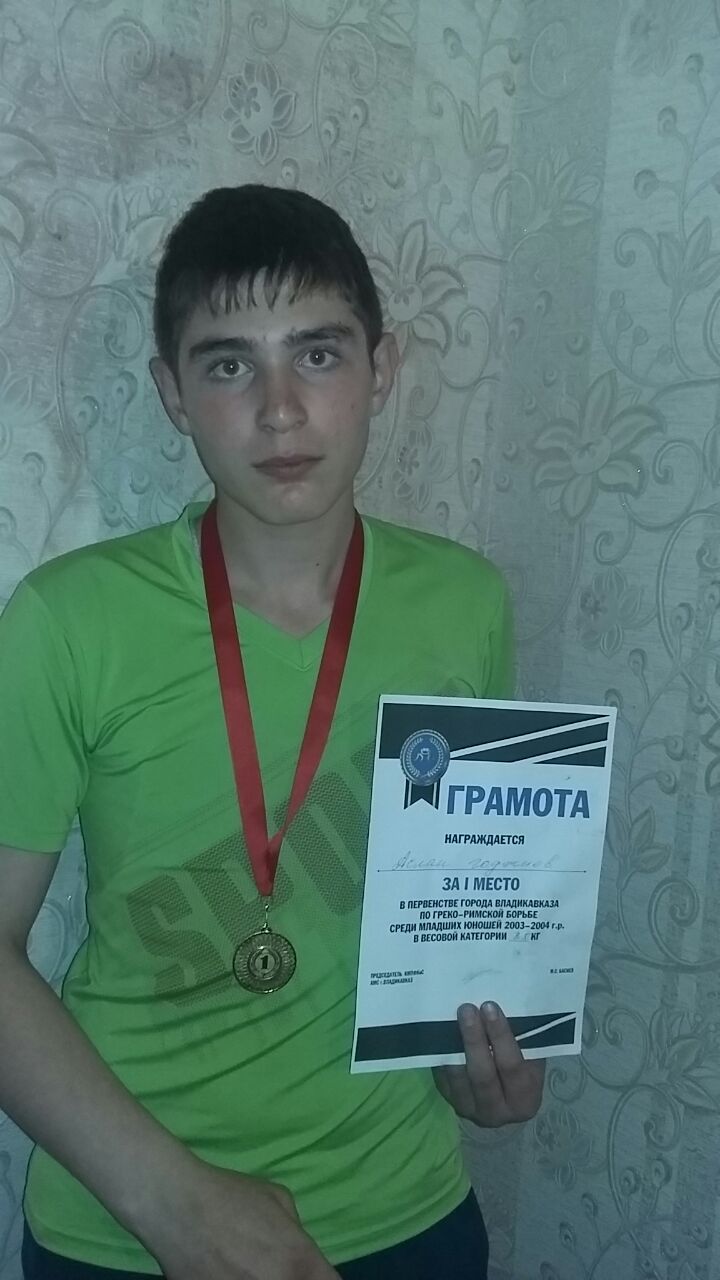 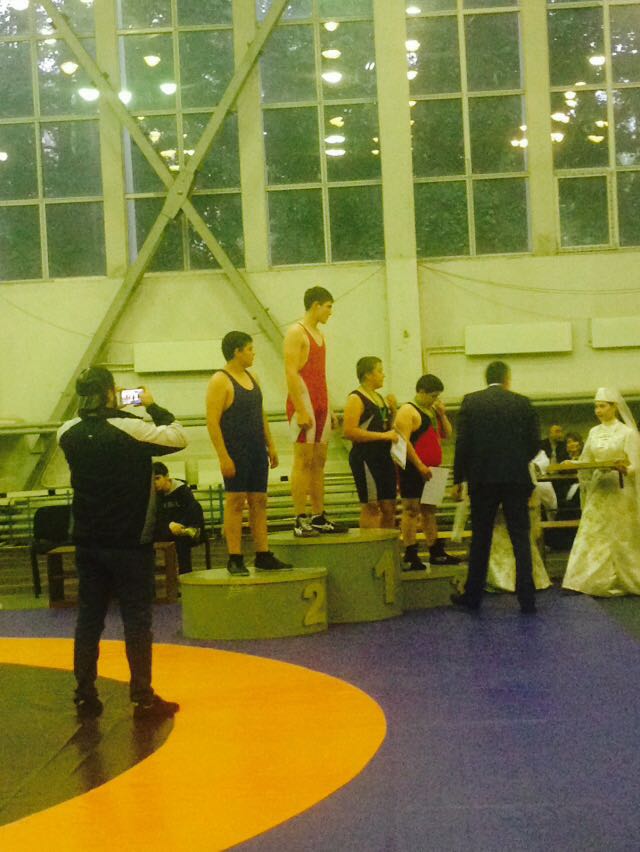 